Сообщение о возможном установлении публичного сервитута В соответствии со ст. 39.42 Земельного кодекса Российской Федерации администрация Окуловского муниципального района информирует правообладателей земельных участков о возможном установлении публичного сервитута по ходатайству Публичного акционерного общества «Газпром газораспределение Великий Новгород». Филиал Акционерного общества «Газпром газораспределение Великий Новгород» в г.Боровичи сроком на 49 лет с целью строительства и эксплуатации газопровода к индивидуальному жилому дому по адресу: Новгородская область, Окуловский район, г.Окуловка, ул.Трычкова, д.3 на часть земельного участка с кадастровым номером 53:12:0102006:263, расположенного по адресу: Новгородская область, Окуловский муниципальный район,  Окуловское городское послеление, г.Окуловка, ул.Трычкова, земельный участок 3/2б, площадью 35 кв.м.Графическое описание местоположения границ публичного сервитута:Публичный сервитут для строительства и эксплуатации газопровода к индивидуальному жилому дому по адресу: Новгородская область, Окуловский район, г.Окуловка, ул.Трычкова, д.3.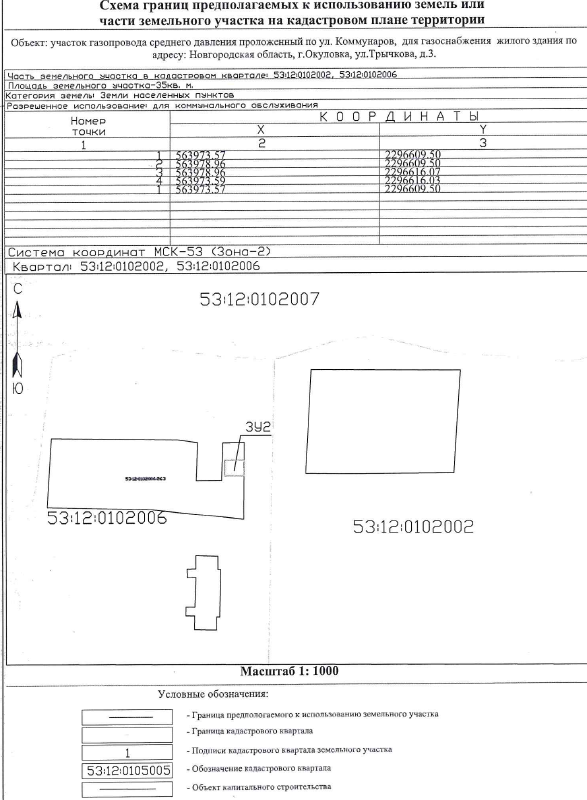 Заинтересованные лица в течение пятнадцати дней со дня опубликования настоящего сообщения могут ознакомиться с поступившим ходатайством об установлении публичного сервитута и прилагаемым к нему описанием местоположения границ публичного сервитута по адресу: в Администрацию Окуловского муниципального района по адресу: Новгородская область, Окуловский район, г.Окуловка, ул.Кирова, д.6, каб.23, контактный телефон (81657) 21-400, по рабочим дням с 08.00 до 17.00, перерыв на обед с 13.00 до 14.00.Правообладатели земельных участков, в отношении которых испрашивается публичный сервитут, если их права (обременения права) не зарегистрированы в Едином государственном реестре недвижимости, могут обратиться с заявлением об учете их прав на земельные участки с приложением копий документов, подтверждающих эти права в Администрацию Окуловского муниципального района в рабочие дни с 8.00 до 13.00 и с 14.00 до 17.00 ч., по адресу: Российская Федерация, Новгородская область, Окуловский район, г.Окуловка, ул.Кирова, д.6, контактный телефон (81657) 21-400. Последний день подачи заявления 15 февраля 2024 года.